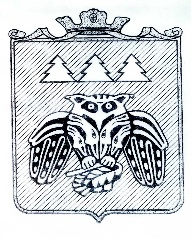 ПОСТАНОВЛЕНИЕадминистрации  муниципального образования муниципального района «Сыктывдинский»«Сыктывдiн» муниципальнöйрайонынмуниципальнöй юкöнса администрациялöнШ У Ö Мот  29 декабря  2018  года                                                                                             № 12/1245Руководствуясь частью 1 статьи 179 Бюджетного кодекса Российской Федерации, пунктом 9 части 1 статьи 17 Федерального закона от 06.10.2003 №131-ФЗ «Об общих принципах организации местного самоуправления в Российской Федерации»,  администрация муниципального образования муниципального района «Сыктывдинский» ПОСТАНОВЛЯЕТ:Внести в Приложение к постановлению администрации муниципального образования муниципального района «Сыктывдинский» от 7 августа 2018 года № 8/665 «Об  утверждении муниципальной программы МО МР «Сыктывдинский» «Развитие экономики»  на  2019-2021 годы» изменения согласно приложению.Контроль за исполнением данного постановления возложить на заместителя руководителя администрации муниципального района (Долингер Н.В.).Настоящее постановление вступает в силу с 1 января 2019 года.И.о. руководителя администрации муниципального района                                                                                       Л.Ю. ДоронинаПриложение к постановлению администрации МО МР «Сыктывдинский»от 29 декабря 2018  года № 12/1245Измененияв приложение  к постановлению администрации муниципального образования муниципального района «Сыктывдинский»  от 7 августа 2018 года  «Об  утверждении муниципальной программы МО МР «Сыктывдинский» «Развитие экономики»  на  2019-2021 годы»Строку «Объемы финансирования муниципальной программы»  Паспорта муниципальной программы  муниципального образования муниципального района «Сыктывдинский» «Развитие экономики» на 2019-2021 годы и раздел изложить в следующей редакции:«Общий объём финансирования Программы на 2019-2021 годы предусматривается в размере 1350,0 тыс. рублей, в том числе:За счет средств федерального бюджета – 0 тыс. рублей.За счёт средств бюджета Республики Коми – 0 тыс. рублей;за счёт средств местного бюджета – 1350,0 тыс. рублей;Прогнозный объём финансирования Программы по годам составляет:за счёт средств федерального бюджета 2019 год – 0 тыс. рублей;2020 год – 0 тыс. рублей;2021 год – 0 тыс. рублей;за счёт средств бюджета Республики Коми:2019 год – 0 тыс. рублей;2020 год – 0 тыс. рублей;2021 год – 0 тыс. рублей;за счёт средств местного бюджета:2019 год – 450,0 тыс. рублей;2020 год – 450,0 тыс. рублей;2021 год – 450,0 тыс. рублей;Объём бюджетных ассигнований уточняется ежегодно при формировании бюджета МО МР «Сыктывдинский» на очередной финансовый год и плановый период и при внесении изменений в бюджет муниципального района «Сыктывдинский».».Строку «Объем финансирования подпрограммы Паспорта подпрограммы 2 «Малое и среднее предпринимательство в МО МР «Сыктывдинский» изложить в следующей редакции:«Общий объём финансирования подпрограммы  на 2019-2021 годы предусматривается в размере  900,0 тыс. рублей, в том числе:за счет средств федерального бюджета – 0 тыс. рублей.за счёт средств бюджета Республики Коми – 0 тыс. рублей;за счёт средств местного бюджета – 900,0 тыс. рублей;Прогнозный объём финансирования подпрограммы по годам составляет:за счёт средств федерального бюджета 2019 год – 0 тыс. рублей;2020 год – 0 тыс. рублей;2021 год – 0 тыс. рублей;за счёт средств бюджета Республики Коми:2019 год – 0 тыс. рублей;2020 год – 0 тыс. рублей;2021 год – 0 тыс. рублей;за счёт средств местного бюджета:2019 год – 300,0 тыс. рублей;2020 год – 300,0 тыс. рублей;2021 год – 300,0 тыс. рублей»Объём бюджетных ассигнований уточняется ежегодно при формировании бюджета МО МР «Сыктывдинский» на очередной финансовый год и плановый период и при внесении изменений в бюджет муниципального района «Сыктывдинский».».Строку «Объем финансирования подпрограммы» Паспорта подпрограммы 3 «Въездной и внутренний туризм в МО МР «Сыктывдинский» изложить в следующей редакции:«Общий объём финансирования подпрограммы  на 2019-2021 годы предусматривается в размере  300,0 тыс. рублей, в том числе:за счет средств федерального бюджета – 0 тыс. рублей.за счёт средств бюджета Республики Коми – 0 тыс. рублей;за счёт средств местного бюджета – 300,0 тыс. рублей;Прогнозный объём финансирования подпрограммы по годам составляет:за счёт средств федерального бюджета 2019 год – 0 тыс. рублей;2020 год – 0 тыс. рублей;2021 год – 0 тыс. рублей;за счёт средств бюджета Республики Коми:2019 год – 0 тыс. рублей;2020 год – 0 тыс. рублей;2021 год – 0 тыс. рублей;за счёт средств местного бюджета:2019 год – 100,0 тыс. рублей;2020 год – 100,0 тыс. рублей;2021 год – 100,0 тыс. рублей;Объём бюджетных ассигнований уточняется ежегодно при формировании бюджета МО МР «Сыктывдинский» на очередной финансовый год и плановый период и при внесении изменений в бюджет муниципального района «Сыктывдинский».»Пункт 2.1.1. таблицы 2 «Перечень основных мероприятий муниципальной программы» изложить в следующей редакции:Строки  таблицы 3 «Информация по финансовому обеспечению муниципальной программы  за счет средств бюджета муниципального района «Сыктывдинский» изложить в следующей редакции:Приложения  2 – 5 изложить в следующей редакции: «Приложение 2к программе МО МР «Сыктывдинский» «Развитие экономики» на 2019-2021 годы»ПОРЯДОКСУБСИДИРОВАНИЯ СУБЪЕКТАМ МАЛОГО И СРЕДНЕГОПРЕДПРИНИМАТЕЛЬСТВА ЧАСТИ ЗАТРАТ НА УПЛАТУПЕРВОГО ВЗНОСА (АВАНСА) ПРИ ЗАКЛЮЧЕНИИДОГОВОРОВ ФИНАНСОВОЙ АРЕНДЫ (ЛИЗИНГА)1. Настоящий Порядок определяет механизм субсидирования субъектам малого и среднего предпринимательства - лизингополучателям (далее - лизингополучатели) части затрат на уплату первого взноса (аванса) по договорам финансовой аренды (лизинга) оборудования с российскими лизинговыми организациями в целях возмещения затрат в связи с производством (реализацией) товаров (работ, услуг) в пределах бюджетных ассигнований, предусмотренных в бюджете  МО МР «Сыктывдинский» на реализацию подпрограммы 2 "Малое и среднее предпринимательство в МО МР «Сыктывдинский» муниципальной программы МО МР «Сыктывдинский» "Развитие экономики" на  2019-2021 годы» на соответствующий финансовый год.Субсидированию подлежит приобретение оборудования (включая затраты на монтаж), устройств, механизмов, автотранспортных средств (за исключением легковых автомобилей, а также грузовых автомобилей, разрешенная максимальная грузоподъемность которых не превышает 1000 кг), приборов, аппаратов, агрегатов, установок, машин, относящихся ко второй и выше амортизационным группам Классификации основных средств, включаемых в амортизационные группы, утвержденные постановлением Правительства Российской Федерации от 1 января 2002 г. N 1 "О Классификации основных средств, включаемых в амортизационные группы" (далее - оборудование), за исключением оборудования, предназначенного для осуществления оптовой и розничной торговой деятельности субъектами малого и среднего предпринимательства.Субсидированию (далее - субсидия по первому взносу лизинга) подлежит часть затрат лизингополучателя на уплату первого взноса лизинга из расчета размера авансового платежа по договору лизинга, не превышающего 30 процентов общей стоимости оборудования, за вычетом налога на добавленную стоимость, но не более 90 процентов от фактически произведенных лизингополучателем затрат на уплату взноса (аванса) при заключении договора (договоров) лизинга.Максимальный размер субсидии, направляемой на субсидию по первому взносу лизинга, составляет не более 1,0 млн. руб. на одного получателя поддержки.В случае если сумма заявок на финансовую поддержку по данному виду субсидий превышает бюджетный лимит, администрация МО МР «Сыктывдинский» имеет право комиссионно по отобранным критериям выбрать заявки, наиболее удовлетворяющие критериям экономической, бюджетной, социальной эффективности, исходя из следующих критериев: - понесенные затраты (сумма, фактически уплаченная по договору), - создание  и сохранение рабочих мест, - средняя заработная плата на 1 работника.Администрация МО МР «Сыктывдинский» (далее – администрация района) является главным распорядителем бюджетных средств на субсидию на соответствующий финансовый год и плановый период. Администрация района размещает информацию о начале приема заявок от лизингополучателей на официальном сайте администрации МО МР «Сыктывдинский» www.syktyvdin.ru. Получатель субсидии не должен получать средства из бюджета МО МР «Сыктывдинский» на основании иных муниципальных правовых актов МО МР «Сыктывдинский» на цели, указанные в абзаце первом пункта 1 настоящего Порядка.2. Предметом лизинга не может быть физически изношенное или морально устаревшее оборудование.3. Субсидия по лизинговым платежам предоставляется лизингополучателям, одновременно отвечающим следующим требованиям на дату подачи заявки на получение субсидии:1) установленным Федеральным законом от 24.07.2007 N 209-ФЗ "О развитии малого и среднего предпринимательства в Российской Федерации" (далее - Федеральный закон), и условиям, определенным настоящим Порядком;2) зарегистрированным и осуществляющим свою деятельность на территории МО МР «Сыктывдинский»;3) не имеющим задолженности (в том числе по обязательствам учредителей - для юридических лиц) по уплате налогов, сборов, страховых взносов, пеней, штрафов, процентов, подлежащих уплате в соответствии с законодательством Российской Федерации о налогах и сборах;4) не находящимся в процессе реорганизации, ликвидации, банкротства, а для получателей субсидий - индивидуальных предпринимателей - не прекратившим деятельность в качестве индивидуального предпринимателя;5) не являющимся иностранными юридическими лицами, а также российскими юридическими лицами, в уставном (складочном) капитале которых доля участия иностранных юридических лиц, местом регистрации которых является государство или территория, включенные в утверждаемый Министерством финансов Российской Федерации перечень государств и территорий, предоставляющих льготный налоговый режим налогообложения и (или) не предусматривающих раскрытия и предоставления информации при проведении финансовых операций (офшорные зоны) в отношении таких юридических лиц, в совокупности превышает 50 процентов;6) не имеющим задолженности по заработной плате перед наемными работниками;7) осуществляющим деятельность в сфере производства товаров (работ, услуг), за исключением видов деятельности, включенных в разделы G (за исключением кода 45), K, L, M (за исключением кодов 71 и 75), N, O, S (за исключением кодов 95 и 96), T, U Общероссийского классификатора видов экономической деятельности (ОК 029-2014 (КДЕС Ред. 2)) (при этом поддержка не может оказываться субъектам малого и среднего предпринимательства, осуществляющим производство и реализацию подакцизных товаров, а также добычу и реализацию полезных ископаемых, за исключением общераспространенных полезных ископаемых). До момента отмены Общероссийского классификатора видов экономической деятельности (ОКВЭД) ОК 029-2001 (КДЕС Ред. 1) - осуществляющим деятельность в сфере производства товаров (работ, услуг), за исключением видов деятельности, включенных в разделы G (за исключением кодов 50, 52.7, 52.71, 52.72, 52.72.1, 52.72.2, 52.74), J, K (за исключением кода 74.2), L, O (за исключением кодов 90, 92 и 93), P, а также относящихся к подклассу 63.3 раздела I Общероссийского классификатора видов экономической деятельности (ОК 029-2001 (КДЕС ред. 1));Ответственность за соблюдение вышеуказанных положений и достоверность представляемых сведений несут субъекты малого и среднего предпринимательства - лизингополучатели в соответствии с законодательством Российской Федерации.4. Предельный размер субсидии одному субъекту малого и среднего предпринимательства части затрат первого взноса (аванса) не может превышать                    1,0 млн. руб. в течение текущего финансового года. 5. Субсидия предоставляется лизингополучателям на возмещение части затрат на уплату первого взноса (аванса) по договорам финансовой аренды (лизинга), заключенных не ранее 1 года до дня подачи заявки, при условии отсутствия просрочки по ежемесячным лизинговым платежам.6. Лизингополучатели представляют в отдел общего обеспечения администрации МО МР «Сыктывдинский» (далее - отдел общего  обеспечения) следующие документы:1) заявку на получение субсидии части затрат на уплату первого взноса (аванса) по договорам финансовой аренды (лизинга) по форме согласно приложению 3 к подпрограмме;2) для юридических лиц – сведения из Единого государственного реестра юридических лиц, для индивидуальных предпринимателей – сведения из Единого государственного реестра индивидуальных предпринимателей, с официального сайта ФНС России www.nalog.ru;3) справку об исполнении налогоплательщиком (плательщиком сборов, плательщиком страховых взносов, налоговым агентом) обязанности по уплате налогов, сборов, страховых взносов, пеней, штрафов, процентов по форме, утвержденной приказом ФНС России, сформированную не ранее чем за один месяц до дня представления заявки.4) сведения из Единого реестра субъектов малого и среднего предпринимательства, сформированные не ранее чем за один месяц до дня представления заявки, в случае если субъект малого и среднего предпринимательства представляет ее самостоятельно, с официального сайта ФНС России www.nalog.ru;5) копию договора лизинга, заверенную лизингодателем (с предъявлением оригинала) или нотариально;6) копии платежных документов, подтверждающих факт перечисления авансового платежа по договору финансовой аренды (лизинга), с отметкой банка;7) копию паспорта оборудование, приобретаемого в рамках договора лизинга, с предъявлением оригинала для заверения специалистом, осуществляющим регистрацию заявки, или заверенную нотариально.Заявка на  получение субсидии представляются в администрацию МО МР «Сыктывдинский» претендентами на бумажном носителе самостоятельно, или через доверенное лицо, или в соответствии с договором гражданско-правового характера по доставке корреспонденции, осуществляемой почтовыми или не почтовыми организациями.Датой поступления заявки считается дата, указанная на штампе входящей регистрации.Отдел общего обеспечения регистрирует заявку в день ее поступления и направляет её в течение рабочего дня в отдел экономического развития администрации МО МР «Сыктывдинский» (далее – отдел экономического развития), который в течение 3 рабочих дня предварительно проверяет  полноту (комплектность), оформление представленных лизингополучателем документов, их соответствие требованиям, установленным настоящим Порядком.Отдел экономического развития  в случае  обнаружения отсутствия того или иного документа или предоставления заявителем недостоверных сведений, а равно наличия у налогоплательщика – заявителя задолженности  по уплате налогов, сборов, страховых взносов, пеней, штрафов, вправе  уведомить заявителя  в отказе  рассмотрения заявки и в течение 3 рабочих дней возвращает заявку и представленный пакет документов  с сопроводительным письмом  обратно заявителю.При соответствии заявки и пакета документов требованиям установленным Порядком, отдел экономического развития направляет их в Комиссию по рассмотрению заявок субъектов малого и среднего предпринимательства, претендующих на получение финансовой поддержки за счет средств бюджета МО МР «Сыктывдинский» (далее - Комиссия).Срок рассмотрения администрацией МО МР «Сыктывдинский», представленных лизингополучателем документов, не может превышать 45 календарных дней со дня регистрации представленных документов до даты их направления для рассмотрения в Комиссию.8. Персональный состав Комиссии и регламент ее работы представлены в Приложении 6 к подпрограмме.9. Комиссия рассматривает документы и осуществляет оценку соответствия лизингополучателя условиям предоставления субсидии по лизинговым платежам и требованиям, установленным Федеральным законом и настоящим Порядком, в срок не более 5 рабочих дней со дня поступления документов в Комиссию.10. Решение Комиссии о соответствии (несоответствии) лизингополучателя условиям предоставления субсидии по лизинговым платежам и требованиям, установленным Федеральным законом и настоящим Порядком, оформляется протоколом.11. На основании протокола Комиссии администрация МО МР «Сыктывдинский» в срок не более 5 рабочих дней со дня его подписания принимает решение о предоставлении субсидии по лизинговым платежам.В оказании финансовой поддержки должно быть отказано в случае, если:1) не представлены (представлены не в полном объеме) документы, определенные Порядком, или представлены недостоверные сведения и документы;2) не выполнены условия оказания финансовой поддержки, установленные Порядком;3) ранее в отношении заявителя было принято решение об оказании аналогичной поддержки и сроки ее оказания не истекли, в т.ч.  по государственным  и муниципальным программам,  поддержка в рамках одного и того же договора финансовой аренды (лизинга) считается аналогичной;4) со дня признания субъекта малого и среднего предпринимательства допустившим нарушение Порядка и условий оказания поддержки, в т.ч. не обеспечившим эффективного использования средств поддержки, прошло менее чем три года.Принятое решение  в виде уведомления об отказе/одобрении в предоставлении субсидии по лизинговым платежам направляется отделом экономического развития за подписью председателя комиссии  лизингополучателю в течение 3 рабочих дней со дня принятия решения.Лизингополучатель, в отношении которого принято решение об отказе в предоставлении субсидии, вправе обратиться повторно после устранения выявленных недостатков на условиях, установленных настоящим Порядком.12. Субсидии предоставляются на основании Договора о предоставлении субсидий (далее - Договор), заключаемого между лизингополучателями и администрацией МО МР «Сыктывдинский» в течение 10 рабочих дней со дня подписания Договора. Типовая форма Договора утверждена управлением финансов администрации МО МР «Сыктывдинский» и размещена в Приложение 7 к программе МО МР «Сыктывдинский»  «Развитие экономики» на 2019-2021 годы»Срок подготовки Договора составляет не более 5 рабочих дней со дня принятия администрацией МО МР «Сыктывдинский» решения о предоставлении субсидии по лизинговым платежам.13. Субсидии предоставляются в пределах лимитов бюджетных обязательств на соответствующий финансовый год. Субсидия перечисляется не позднее 20 (двадцати) рабочих дней со дня принятия решения по результатам рассмотрения документов, представленных для получения субсидии, на счета получателя субсидии, открытые в учреждениях Центрального Банка Российской Федерации или кредитных организациях и указанные в представленных для рассмотрения документах на получение субсидии.14. Порядок, сроки и формы предоставления отчетов по использованию субсидии  определяются в Договоре, согласно Приложению 7.15. При выявлении администрацией МО МР «Сыктывдинский» факта нарушения Лизингополучателем условий, установленных настоящим Порядком при предоставлении субсидии, а также при недостижении показателей, установленных в Договоре, полученные бюджетные средства подлежат возврату лизингополучателем в бюджет МО МР «Сыктывдинский» в течение 10 (десяти) рабочих дней со дня получения соответствующего требования о возврате субсидии.В случае невозврата полученных бюджетных средств в установленный срок, возврату подлежит также сумма процентов за пользование денежными средствами в размере 1/365 ключевой ставки Банка России/в размере 1/366 ключевой ставки Банка России в високосном году, действовавшей в соответствующие периоды, за каждый день, начиная со дня, следующего за днем перечисления субсидии.16. Контроль за целевым использованием субсидии осуществляется в установленном порядке администрацией МО МР «Сыктывдинский» и органами муниципального (финансового) контроля.17. Нормативные правовые акты, принимаемые администрацией МО МР «Сыктывдинский» во исполнение настоящего Порядка, размещаются в установленном порядке на интернет-сайте администрации МО МР «Сыктывдинский» http:// http://syktyvdin.ru в течение трех рабочих дней со дня их принятия.».Приложение  3 К программе МО МР «Сыктывдинский» «Развитие экономики на 2019-2021 годы»  «В администрацию   МО МР «Сыктывдинский» 168220, Республика Коми,  Сыктывдинский район, с. Выльгорт,  ул. Домны Каликовой, д. 62Заявка на получение финансовой поддержки-  на субсидирование субъектам малого и среднего предпринимательства - лизингополучателям части затрат на уплату первого взноса (аванса) по договорам финансовой аренды (лизинга) Наименование заявителя _______________________________________________________________________ (полное наименование)ОГРН _____________________________________ дата регистрации _________________________________ИНН _____________________________ КПП (при наличии) ________________________________________Расчетный счет N _____________________________________________________________________________в _________________________________________________ БИК ___________________________________Корреспондентский счет N ____________________________________________________________________Юридический адрес ____________________________________________________________________________________________________________________________________________________________________Почтовый адрес (место нахождения) _______________________________________________________________________________________________________________________________________________________Телефон (__________) ______________ Факс _____________ E-mail __________________________________Контактное лицо (ФИО, должность, телефон) _______________________________________________________________________________________________________________________________________________Прошу   предоставить   финансовую   поддержку  в  форме ______________________________________________________________________________________________________________________________(указать наименование Порядка)	Настоящим  гарантируем  достоверность  представленных  в составе заявки сведений и подтверждаем, что __________________________________________________________________________________________:(наименование заявителя)не является кредитной, страховой организацией, инвестиционным фондом, негосударственным пенсионным фондом, профессиональным участником рынка ценных бумаг, ломбардом; не является участником соглашений о разделе продукции;не осуществляет предпринимательскую деятельность в сфере игорного бизнеса;не осуществляет производство и реализацию подакцизных товаров, а также добычу и реализацию полезных ископаемых, за исключением общераспространенных полезных ископаемых;не находится в процессе реорганизации, ликвидации, банкротства, а для получателей субсидий - индивидуальных предпринимателей - не прекратившим деятельность в качестве индивидуального предпринимателя;не является иностранным юридическим лицом, а также российским юридическим лицом, в уставном (складочном) капитале которых доля участия иностранных юридических лиц, местом регистрации которых является государство или территория, включенные в утверждаемый Министерством финансов Российской Федерации перечень государств и территорий, предоставляющих льготный налоговый режим налогообложения и (или) не предусматривающих раскрытия и предоставления информации при проведении финансовых операций (офшорные зоны) в отношении таких юридических лиц, в совокупности превышает 50 процентов;не имеет задолженности по уплате налогов, сборов, пеней и иных обязательных платежей в бюджетную систему Российской Федерации и внебюджетные фонды;не имеет задолженности по заработной плате перед наемными работниками более 1 месяца.Сфера деятельности________________________________________________________:                                                               (указать ОКВЭД основной и дополнительный)            Дополнительно сообщаем о себе следующую информацию:Применяемая система налогообложения: _____________________________________________________________________________________________________________________Понесенные затраты (сумма, фактически уплаченная по договору):- Сумма первоначального взноса_______________________________________ тыс. рублей;- Сумма уплаченных лизинговых платежей ______________________________ тыс. рублей.Описание оборудования и цель приобретения _____________________________________________________________________________________________________________________________________________________________________________________________________Амортизационная   группа  основного  средства  (Классификация  основных средств,  включаемых  в амортизационные группы, утвержденные постановлением Правительства Российской Федерации от 1 января 2002 г. N 1 "О Классификации основных средств, включаемых в амортизационные группы" __________________________________________Достоверность представленных данных гарантирую.Все поля заявки должны быть заполнены.К заявке прилагаются следующие документы на __________ листах:_______________________________________________________________________________________________________________________________________________________________________________________________________________________________________________________________________________________________________________________________________________________________________________________________________________________________________________________________________________________________________________________________________________________________________________________________________________________________________________________________________________________________________________________________________ "__" _____ 20__ года _____________/_____________/______________________                          (должность)    (подпись    (Фамилия Имя Отчество) руководителя)    М.П. «Приложение 4программе МО МР «Сыктывдинский» «Развитие экономики на 2019-2021 годы»СОСТАВ И РЕГЛАМЕНТРАБОТЫ КОМИССИИ ПО РАССМОТРЕНИЮ ЗАЯВОК СУБЪЕКТОВ МАЛОГО И СРЕДНЕГО ПРЕДПРИНИМАТЕЛЬСТВА, ПРЕТЕНДУЮЩИХ НА ПОЛУЧЕНИЕ ФИНАНСОВОЙ ПОДДЕРЖКИ ЗА СЧЕТ СРЕДСТВ БЮДЖЕТА МО МР "СЫКТЫВДИНСКИЙ"I. Состав комиссии Заместитель руководителя администрации муниципального района, председатель комиссии; Начальник отдела экономического развития администрации муниципального района, заместитель председателя комиссииВедущий специалист отдела экономического развития администрации МО МР «Сыктывдинский», секретарь комиссии;Члены Комиссии:Начальник управления земельных и имущественных отношений администрации МО МР «Сыктывдинский»;Начальник  правового управления администрации МО МР «Сыктывдинский»;Начальник отдела по работе с Советом и сельскими поселениями  администрации МО МР «Сыктывдинский»;Член Координационного совета по малому и среднему предпринимательству при руководителе администрации муниципального района  (по согласованию);Руководитель Сыктывдинского Представительства МОД «Коми войтыр» (по согласованию);Директор ГУ РК «Центр занятости населения Сыктывдинского района» (по согласованию);Начальник Сыктывдинского межрайонного отдела сельского хозяйства и продовольствия Министерства сельского хозяйства и потребительского рынка Республики Коми (по согласованию).Руководитель администрации сельского поселения «Выльгорт» (по согласованию).II. Регламент работы КомиссииКомиссия по рассмотрению заявок субъектов малого и среднего предпринимательства, претендующих на получение финансовой поддержки за счет средств бюджета МО МР «Сыктывдинский» (далее - Комиссия) является коллегиальным органом и создается с целью рассмотрения заявок субъектов малого и среднего предпринимательства, претендующих на получение финансовой поддержки субъектам за счет средств бюджета МО МР «Сыктывдинский», предусмотренных на реализацию подпрограммы 2 "Малое и среднее предпринимательство в МО МР «Сыктывдинский»".Комиссия в своей деятельности руководствуется Конституцией Российской Федерации, Конституцией Республики Коми, Федеральным законом от 24.07.2007 N 209-ФЗ "О развитии малого и среднего предпринимательства в Российской Федерации" и иными нормативными правовыми актами Российской Федерации, Концепцией развития малого и среднего предпринимательства в Республике Коми на период до 2020 года и иными нормативными правовыми актами Республики Коми, Уставом МО МР «Сыктывдинский», Стратегией социально-экономического развития МО МР «Сыктывдинский», иными муниципальными нормативными правовыми актами, а также настоящим Регламентом.Организационно-техническое обеспечение работы Комиссии осуществляет отдел экономического развития администрации МО МР «Сыктывдинский» (далее - отдел экономического развития).Комиссия имеет право:запрашивать и получать в установленном порядке от отраслевых (функциональных), территориальных и иных органов администрации МО МР «Сыктывдинский» и субъектов малого и среднего предпринимательства, претендующих на получение финансовой поддержки, необходимые материалы, предложения и заключения;запрашивать и получать в установленном порядке в соответствии с действующим законодательством от ИФНС России №1 по Республике Коми и иных ведомств материалы, необходимые для деятельности Комиссии;приглашать на свои заседания представителей общественных организаций, предпринимателей и иных заинтересованных организаций.В состав Комиссии входит председатель Комиссии, заместитель председателя Комиссии, секретарь Комиссии и члены Комиссии.Руководство деятельностью Комиссии осуществляет председатель Комиссии, в его отсутствие - заместитель председателя Комиссии.Председатель Комиссии:председательствует на заседании Комиссии;осуществляет руководство деятельностью Комиссии;ведет заседания Комиссии;планирует работу Комиссии;осуществляет общий контроль за исполнением принятых Комиссией решений.Организацию заседаний Комиссии осуществляет секретарь Комиссии.Секретарь Комиссии:осуществляет свою работу под руководством председателя Комиссии;оповещает членов Комиссии о предстоящих заседаниях;осуществляет подготовку материалов к заседаниям и обеспечивает ими членов Комиссии;ведет и оформляет протоколы заседаний Комиссии;проводит экспертизу документов, представляемых на рассмотрение Комиссии;обеспечивает ведение документации Комиссии.Кворумом для заседания Комиссии является присутствие не менее половины от количественного состава членов Комиссии.Решения Комиссии принимаются простым большинством голосов присутствующих на заседании членов Комиссии. В случае равенства голосов голос председательствующего является решающим. Решения Комиссии оформляются протоколами, подписываются председательствующим, секретарем и членами комиссии.Комиссия рассматривает документы и осуществляет оценку соответствия лизингополучателя условиям предоставления субсидии по лизинговым платежам и требованиям, установленным Федеральным законом и  Порядком муниципальной программы, в срок не более 5 рабочих дней со дня поступления документов в Комиссию.Решение Комиссии о соответствии (несоответствии) лизингополучателя условиям предоставления субсидии по лизинговым платежам и требованиям, установленным Федеральным законом и Порядком, оформляется протоколом, который размещается на официальном сайте администрации МО МР «Сыктывдинский».Рассмотрение заявок субъектов малого и среднего предпринимательства, претендующих на получение финансовой поддержки субъектам за счет средств бюджета МО МР «Сыктывдинский», предусмотренных на реализацию подпрограммы 2 "Малое и среднее предпринимательство", проводится по мере поступления заявок и прилагаемых к ним документов, в соответствии с действующими Порядками субсидирования вышеизложенных мероприятий. Отбор претендентов на получение субсидии проводится Комиссией при прочих равных условиях в порядке очередности (по дате регистрации пакета документов) и в пределах лимита бюджетных обязательств.В случае, если общая сумма заявок в соответствии с Порядком субсидирования субъектам малого и среднего предпринимательства части затрат на уплату первого взноса (аванса) при заключении договоров финансовой аренды (лизинга) превышает лимиты бюджетных обязательств, предусмотренные в бюджете МО МР «Сыктывдинский» на текущий финансовый год и плановый период, Комиссия имеет право снизить размер запрашиваемой финансовой поддержки, удовлетворив все поступившие заявки, и/или комиссионно выбрать заявки, наиболее удовлетворяющие критериям экономической, бюджетной, социальной эффективности, исходя из следующих критериев: "понесенные затраты (сумма, фактически уплаченная по договору)", "прирост рабочих мест", "средняя заработная плата". На основании протокола заседания Комиссии администрация МО МР «Сыктывдинский» в срок не более 5 рабочих дней со дня его подписания принимает решение о предоставлении (отказе в предоставлении) субсидии (в виде постановления администрации или уведомления с мотивированным отказом).Субсидии предоставляются на основании договоров, заключенных между субъектами малого и среднего предпринимательства и администрацией МО МР «Сыктывдинский».Приложение 5к программе МО МР «Сыктывдинский» «Развитие экономики» на 2019-2021 годы»ДОГОВОР № ____
субсидирования субъектам малого и среднего предпринимательства части затрат на уплату первого взноса (аванса) при заключении договоров финансовой аренды (лизинга)с. Выльгорт	                                                                                             «___» _______ 20__годаАдминистрация муниципального образования муниципального района «Сыктывдинский», именуемая в дальнейшем «Администрация», в лице руководителя администрации муниципального района ______________________ действующего на основании Устава, с одной стороны, и      (наименование юридического лиц или ФИО ИП), в лице __________, действующего на основании ________, именуемого в дальнейшем «Получатель субсидии», с другой стороны, совместно именуемые «Стороны»,  заключили настоящий договор о нижеследующем:1. Предмет договора1.1. «Администрация» предоставляет «Получателю субсидии» субсидию на возмещение части затрат на уплату первого взноса (аванса) при заключении договоров финансовой аренды (лизинга) за счет средств бюджета муниципального района «Сыктывдинский» на 201___ год и плановый период 201__ и 201__года,  в рамках финансирования муниципальной программы муниципального образования муниципального района «Сыктывдинский»  «Развитие экономики» на 2019-2021 годы», утвержденной  постановлением администрации МО МР «Сыктывдинский» от 7 августа 2018 года № 8/665, подпрограммы 2 «Малое и среднее предпринимательство в МО МР «Сыктывдинский», содержащей мероприятия по поддержке малого и среднего бизнеса) на соответствующий финансовый год  (далее - субсидия).1.2. Субсидия предоставляется «Получателю субсидии» в размере _____________ рублей, в том числе за счет: - бюджета МО МР «Сыктывдинский» - ___________ рублей,- средств республиканского бюджета – ___________ рублей,- средств федерального бюджета – ________ рублей;1.3. «Администрация» перечисляет финансовую поддержку (субсидии) в соответствии с постановлением  администрации муниципального района «Сыктывдинский» от «___» _________ 20__ года №_/______ « О выделении субсидии субъектам малого и среднего предпринимательства», принятым на основании протокола  № ___ заседания комиссии по рассмотрению заявок субъектов малого и среднего предпринимательства, претендующих на получение финансовой поддержки за счет средств бюджета муниципального образования муниципального района «Сыктывдинский» от «__» _____20__ года.2. Порядок финансирования	2.1. Перечисление субсидии «Получателю субсидии» производится на его расчетный счет, указанный в разделе 8 настоящего Договора одним или несколькими платежами в срок до «__»_____20__ года.3. Обязанности «Сторон»	3.1. «Администрация» обязуется:3.1.1. Произвести перечисление субсидии на возмещение части затрат на уплату первого взноса (аванса) при заключении договоров финансовой аренды (лизинга) в полном объеме в сроки, указанные в пункте 2.1 настоящего договора 3.1.2. На основании представленных «Получателем субсидии» отчетов осуществлять контроль за эффективным использованием бюджетных средств и выполнением «Получателем субсидий» перечисленных в пункте 3.2. обязательств. «Администрация», проводят обязательную проверку соблюдения условий, целей и порядка предоставления субсидий.3.1.3. Информировать «Получателя субсидий» обо всех мероприятиях, проводимых на территории района, связанных с организацией предпринимательской деятельности, приглашать его для обсуждения вопросов предпринимательства, оказывать консультационную, информационную и кадровую поддержку.	3.2. «Получатель субсидии» обязуется:            3.2.1. Не отчуждать и не передавать в аренду приобретенное на субсидию имущество третьим лицам  и не прекращать свою предпринимательскую деятельность в течение 3 лет с момента получения субсидий. В случае выявления нарушений возвратить субсидию в полном размере в бюджет МО МР «Сыктывдинский».3.2.2. Уплачивать налоги и платежи во все уровни бюджета, соблюдать трудовое законодательство в отношении  работников, не допускать неформальную занятость, выплачивать заработную плату сотрудникам не менее прожиточного минимума для трудоспособного населения, установленного Правительством Республики Коми на определенных квартал текущего года.3.2.3. Ежеквартально, до 15-го числа месяца, следующего за отчетным кварталом, в  период 20__-20__ годов представлять в «Администрацию» информацию (отчет) об экономических и социальных показателях  своей деятельности по форме, согласно Приложению, являющегося неотъемлемой частью настоящего Договора. Информация предоставляется с сопроводительным письмом в адрес «Администрации».3.2.4. Допускать представителей «Администрации», АО «Монди Сыктывкарский ЛПК, Правительства Республики Коми для ознакомления с производственным процессом, документами с целью проверки эффективного использования предоставленных  финансовых средств (субсидий).4. Ответственность «Сторон»4.1. «Получатель субсидии» несет ответственность за предоставление заведомо недостоверных сведений, подложных документов, предоставляемых «Администрации».4.2.  В случае ненадлежащего исполнения или неисполнения своих обязанностей по настоящему договору «Стороны» несут ответственность в соответствии с действующим законодательством.4.3. В случае  неэффективного использования бюджетных средств и выполнения своих обязательств «Получатель субсидии» возвращает выделенную субсидию в полном объеме в бюджет МО МР «Сыктывдинский»  в течение 10 (десяти) банковских дней с момента предоставления «Администрацией» заключения о неэффективном использовании бюджетных средств.4.4. В случае невозврата полученных бюджетных средств в установленный срок, возврату подлежит также сумма процентов за пользование денежными средствами в размере 1/365 ключевой ставки Банка России/в размере 1/366 ключевой ставки Банка России в високосном году, действовавшей в соответствующие периоды, за каждый день, начиная со дня, следующего за днем перечисления субсидии.5. Порядок разрешения споров	5.1. «Стороны» будут стремиться урегулировать споры, возникшие из настоящего договора, путем переговоров.	5.2. В случае если возникшие споры не могут быть решены путем переговоров, они подлежат разрешению в судебном порядке в соответствии с действующим законодательством Российской Федерации.6. Порядок расторжения договора 6.1. Неисполнение «Сторонами» обязательств по настоящему договору является основанием для его расторжения.6.2. Датой расторжения договора считается дата на официальном письме «Администрации» «Получателю субсидии» с извещением о расторжении договора в одностороннем порядке и обоснованием принятия данного решения. 7. Заключительные положения7.1. Настоящий  договор вступает в силу с момента его подписания и действует до __________ г.7.2. Любые изменения и дополнения к настоящему договору действительны лишь при условии, что они совершены в письменной форме и подписаны «Сторонами». 7.3. Настоящий договор составлен в двух экземплярах – по одному для каждой из «Сторон», имеющих равную юридическую силу.8. Адреса и платежные реквизиты «Сторон»Приложение к Договору № __ от «__»  ______ 20__ г.Информация (отчет)информацию (отчет) об экономических и социальных показателях  деятельности__________________________________________________________________________ (наименование получателя  субсидиисдается ЕЖЕКВАРТАЛЬНО до 15 числа месяца, следующего за отчетным кварталом:Достоверность представленных данных гарантирую        _______________________________(подпись получателя субсидий) МП. ».  7. Приложения 6  и 7 исключить.О внесении изменений в приложение  к постановлению администрации МО МР «Сыктывдинский» от 7 августа 2018 года № 8/665 «Об  утверждении муниципальной программы МО МР «Сыктывдинский» «Развитие экономики»  на  2019-2021 годы»2.1.1Финансовая поддержка субъектов малого и среднего предпринимательстваОЭР2019-2021 2019-2021 субсидирования субъектам малого и среднего предпринимательства - лизингополучателям (далее - лизингополучатели) части затрат на уплату первого взноса (аванса) по договорам финансовой аренды (лизинга) средств,Организация конкурсных процедур и отбора проектов  СМП, проведение консультаций -  Количество субъектов малого и среднего предпринимательства – получателей поддержки;-  Количество созданных  рабочих мест субъектами малого и среднего предпринимательства – получателями поддержки.СтатусНаименование муниципальной программы, подпрограммы муниципальной программы, основного мероприятияОтветственный исполнитель, соисполнители,Расходы, тыс. рублейРасходы, тыс. рублейРасходы, тыс. рублейРасходы, тыс. рублейСтатусНаименование муниципальной программы, подпрограммы муниципальной программы, основного мероприятияОтветственный исполнитель, соисполнители,всего (с нарастающим итогом с начала реализации программы)2019 год2020 год2021 год1234567Муниципальная 
программа Развитие экономикиВсего 1350450450450Подпрограмма 2 Подпрограмма 2 «Малое и среднее предпринимательство в муниципальном районе «Сыктывдинский»ОЭР, УЗиИО900,0300,0300300,0Основное мероприятие 2.1.1.Финансовая поддержка субъектов малого и среднего предпринимательстваОЭР850,0250,0300,0300,0мероприятие 2.1.1.2.субсидирования субъектам малого и среднего предпринимательства - лизингополучателям  части затрат на уплату первого взноса (аванса) по договорам финансовой аренды (лизинга) средствОЭР850,0250,0300,0300,0Основное мероприятие 2.1.3Информационная и консультационная поддержка малого и среднего предпринимательстваОЭР50,050,000Мероприятие 2.1.3.1.Формирование положительного образа предпринимательства в районе, путем размещения необходимых материалов на официальном сайте администрации муниципального района «Сыктывдинский» www.syktyvdin.ru и в районной газете «Наша жизнь» и в группе «Вконтакте»ОЭР50,050,000Подпрограмма 3Развитие въездного и внутреннего туризма в МО МР «Сыктывдинский»ОЭР, Управление культуры 300,0100100,0100,0Задача Формирование благоприятной среды для развития въездного и внутреннего туризма в муниципальном районе «Сыктывдинский»Основное мероприятие 3.1.1Разработка и реализация приоритетных проектов в сфере туризмаОЭР, Управление культуры 300,0100,0100,0100,0Мероприятие 3.1.1.1.Реализация на территории МО МР «Сыктывдинский»  мероприятий по развитию событийного туризма:-фестивалей народной песни «Завалинка»; - празднованию 90-летия районаУправление культуры 300,0100,0100,0100,0Основное мероприятие  3.1.3Подготовка и продвижение турпродукта на рынке туристических услугУправление культуры 0000Мероприятие 3.1.3.3.Выпуск  сувенирной продукции с использованием бренда и его элементовУправление культуры 0000Подпрограмма 4 Развитие агропромышленного и  рыбохозяйственного комплексов на территории МО МР «Сыктывдинский»ОЭР, УЗиИО150,050,050,050,0Основное мероприятие 4.1.1.Содействие развитию приоритетных отраслей сельского хозяйства (животноводства, перерабатывающего производства, рыбоводства и КФХ)ОЭР150,050,050,050,0Мероприятие 4.1.1.2.Реализация пилотного проекта «Создание потребительской кооперации на территории МО МР «Сыктывдинский» Создание потребительОЭР150,050,050,050,0Наименование показателяЕд. изм.Значение показателя за___ квартал 20___ годаДоход, полученный от осуществления предпринимательской деятельности за предшествующий календарный год или за период, прошедший со дня государственной регистрации субъекта малого и среднего предпринимательстватыс.руб.Сумма налоговых и неналоговых платежей в бюджеты разных уровней и внебюджетные фондытыс.руб.Сведения о наличии (отсутствии) задолженности по налогам и платежам в бюджетную системуда/нетСреднесписочная численность работников  на дату подачи заявкичеловекПрирост рабочих местчеловекСредняя заработная плата на 1 работникатыс.руб.Сведения о наличии (отсутствии) задолженность по заработной плате более одного месяца (просроченная)да (рублей)/ нет«Получатель субсидии»: «Получатель субсидии»: «Администрация»:«Администрация»:_____________________________Почтовый адрес: ___________________;Юридический адрес: ________________;Телефон: ____________________;email: ________________________;ОГРНИП ______________________ИНН __________________________КПП __________________________Банковские реквизиты:Р/с ____________________________в ______________________________БИК ___________________________ к/с _____________________________________________           (ФИО)«__» __________ 20___года  Администрация муниципального образования муниципального района «Сыктывдинский»Почтовый адрес: 168220, Республика Коми, Сыктывдинский район, с. Выльгорт, ул. Д. Каликовой, д. 62Главный распорядитель финансовых средств_________________________________Расчетный счет __________________________Наименование банка______________________БИК _______________ИНН ___________ КПП ______________ОКТМО __________________Руководитель администрации муниципального района _______________________   (ФИО) «__» _________ 20__ года  Администрация муниципального образования муниципального района «Сыктывдинский»Почтовый адрес: 168220, Республика Коми, Сыктывдинский район, с. Выльгорт, ул. Д. Каликовой, д. 62Главный распорядитель финансовых средств_________________________________Расчетный счет __________________________Наименование банка______________________БИК _______________ИНН ___________ КПП ______________ОКТМО __________________Руководитель администрации муниципального района _______________________   (ФИО) «__» _________ 20__ года  